                                                                   РЕЗЮМЕ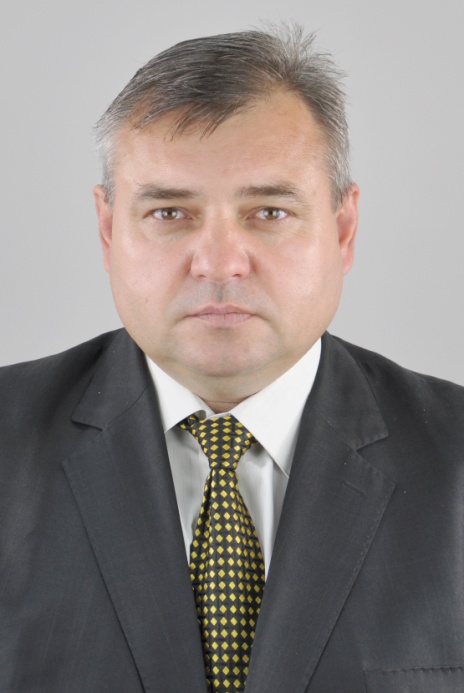 П.І.Б.:  Ярошовець Сергій Вікторович     Дата і місце народження: 24.11.1966 р. смт. Лугини, Житомирська область, Україна Національність:     українець Адреса прописки:11301; Житомирська обл, смт. Лугини, вул. Комсомольська 7.Контакти: моб. тел. 097 254-24-91;  E-mail:  yariss@ukr.netОСВІТА Перша вища (очно): 1983 - 1988 рік, Українська сільськогосподарська академія м. Київ; Спеціальність: лісове господарство; Кваліфікація: інженер лісового господарства; Друга (очно): 2000 - 2002 рік, Українська академія держ. управління при Президентові України м. Київ; Спеціальність: держ. управління; Кваліфік: магістр держ. управління; Третя (заочно): 2003-2006 рік Національний авіаційний університет м. Київ; 	Спеціальність: правознавство; Кваліфікація: юрист (спеціаліст); Аспірантура (очно) :2002-2005рік, Національний авіаційний Університет м. Київ,юридичний факультет, аспірант;ТРУДОВА ДІЯЛЬНІСТЬ 28.06. 1983   - Лугинське лісництво, Лугинського ДЛГ, лісоруб III розряду; 1983 - 1988   - Українська сільськогосподарська академія м. Київ;  студент;- 1989   - Лугинське лісництво Лугинського ДЛГ ;  помічник лісничого;- 1990   - Лугинський РК ЛКСМУ; посада - інструктор;- 1991   - Молодіжний центр при Лугинському РК ЛКСМУ,       директор;  1992 - 1994   - ТОВ "Аршин" м. Коростень, Житомирської обл., керівникброкерської контори на Білоруській товарно -сировинній біржі; 1994 - 2000  - ТОВ Виробнича Фірма "Селянська община"; смт. Лугини; директор;  з 03.05.- 31. 08. 2000  - Лугинська райдержадміністрація;  заступник голови , 10-й ранг;  2000 - 2002 - Українська академія держ. управління при Президентові України слухач; 2002 - 2005 - Національний авіаційний університет м.Київ;аспірант юридичного фак..01.06.2005 – 07.07.2009  - ТОВ АФ «Селянська община Агро» смт. Лугини; директор; з 07.07.2009  – Держ. підпр. «Канівське лісове господарство»; Черкаська обл.; директор;з 02.10.2009 –2010  – Держ. підприємство «Український інформаційно-координаційний центр аналізу ринку лісопродукції» м. Київ;  генеральний директор;2010 –2011 - Реорганізовано, приєднано до  Держ. підприємства «Укрлісконсалтинг» м. Київ, заст.. ген. директора, керуючий проектом;З 2011р. по нині  – ТОВ ТФ «Селянська община », Лугини, Житомирська обл. -  директор;Іноземна мова: французька . Військове звання: лейтенант запасу. Права водія: категорія В.Професійні навики: управлінські, організаційні,  досвід роботи керівника різних рівнів в  т.ч. в органах виконавчої влади, діючий депутат районної ради.  Робота з комп’ютером : впевнений користувач.